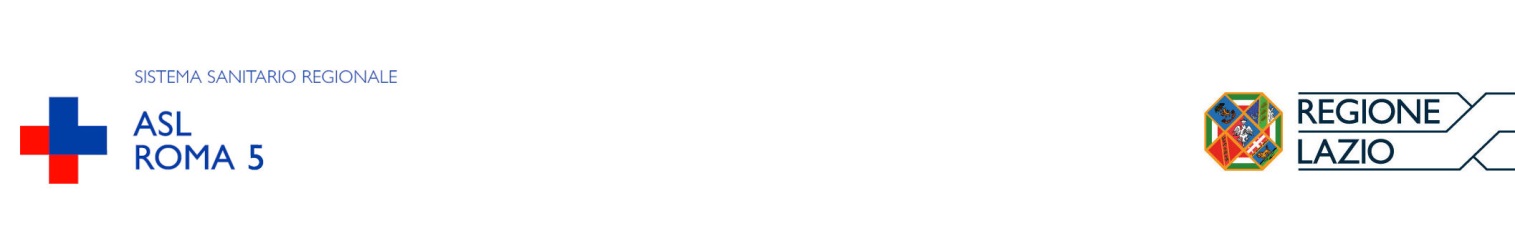 MODULO DI RICHIESTA DI ACCESSO AGLI ATTI DEL FASCICOLO PERSONALE								AL Presidente 								Commissione medica Locale ASL RM 5								cmlreferti@aslroma5.itOggetto: Domanda di richiesta copia fascicolo personale.CHIEDEcopia documentazione del proprio fascicolo personale. Allega copia della patente, in caso di smarrimento documento di identità.la domanda verrà lavorata solo se correlata dell’attestazione dell’avvenuto pagamento da effettuarsi  tramite versamento su c/c postale n.82501008 € 5.16 ASL ROMA 5 – causale-rilascio copia fascicolo personale CML- patenti speciali-Data, li _______________________		Firma __________________________________PARTE RISERVATA ALL’UFFICIOIl/la sottoscritto/a ______________________________________________________________dichiara di aver ritirato la documentazione acquisita al proprio fascicolo personale in data odierna.Colleferro, li _____________________  Firma ________________________________________COGNOME E NOMELUOGO E DATA DI NASCITAN. PATENTE RILASCIATA IN DATATELEFONO/CELLULARE